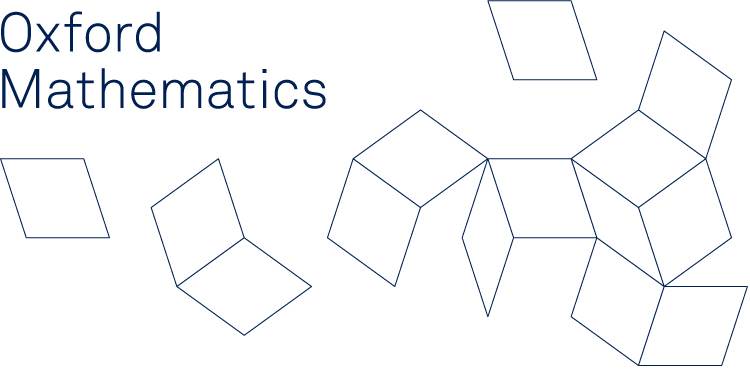 Dear Brenda Willoughby,I am the supervisor of [FULL NAME OF STUDENT] who is a graduate student in DPhil Mathematics. In order to comply with Home Office requirements for employing student visa holders, I am writing to confirm that [NAME OF STUDENT] is considered to be on vacation between [START DATE] and [END DATE] inclusive. [NAME OF STUDENT] is not required to complete any study/ work on their thesis during these dates and, as such, may take employment in excess of twenty hours per week. Regards, [SIGNATURE OF SUPERVISOR][FULL NAME OF SUPERVISOR]Andrew Wiles BuildingRadcliffe Observatory QuarterWoodstock RoadOxford OX2 6GGUnited Kingdom+44 (0)1865 611507- Ext-11507gradstud@maths.ox.ac.ukwww.maths.ox.ac.uk